Job DescriptionProvider Technical Engagement LeadOverview of the RoleHealth and care improvement is driven by robust evidence from research.The North East and North Cumbria Secure Data Environment (NENC SDE) is one of 11 regional programmes that is part of an NHS England national programme which aims to improve access to health and care data for research and development purposes. This major improvement programme provides an opportunity to create more effective, efficient and timely health innovations, driving better health outcomes for the population.The postholder will facilitate technical liaison with our health and care providers across the region.Main Duties and Responsibilities GeneralDeveloping relationships and ensuring the involvement of our provider community as data controllers or data contributors.Facilitating the dataflows required to support research and development in the region.Providing general technical advice and assurance to the programmeCommunication and Relationships Working within our NENC programme team, liaising with NHS England, other SDE regions and other relevant organisations as needed both regionally and nationally.This job description is designed to identify key responsibilities of the post. It is not an exhaustive list of duties and will be subject to amendment as necessary in consultation with the post holder.
Person Specification
Essential
Significant demonstrable experience in a senior Digital/IM&T role in the NHS or similar organisation.Significant demonstrable experience of NHS and general care data, systems, architectures and standards.Experience presenting information through various means, including face-to-face, virtually or at meetings and events, in order to facilitate decision making.DesirableHold an NHS Trust Chief Information Officers role or senior digital position or equivalent.An interest or working knowledge of research and development.Experience of working in the North East or North CumbriaValues and Behaviours
HI NENC has developed a clear vision for the direction of the company. A set of values and behaviours have also been developed and agreed to underpin this vision and these are listed below. Applicants and employees will be expected to demonstrate an understanding of and commitment to these values and behaviours, which will be assessed through the recruitment, selection and appraisal processes.
Support - We are respectful of others, value their opinions, are approachable and inclusive in all that we do. ​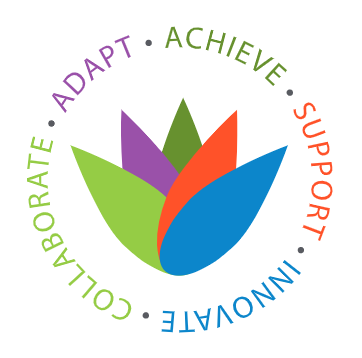 Collaborate - We promote connections, and open and honest professional working environments where knowledge and experience is shared.​Achieve - We are committed to delivering high quality work, pushing the boundaries, setting high ambitions, sharing our successes and celebrating our achievements with pride. ​Adapt - We work with positivity, agility and flexibility, adapting our approach and solutions in response to the challenges at hand. ​Innovate - We encourage creative thinking by adopting an open-minded approach, providing a safe space to fail and learn without judgement. ​